О возбуждении ходатайства о награждении многодетной матери медалью «Материнская слава»Согласно Указу Президента Республики Башкортостан от 16 апреля 1998 года № УП-204 «О медали «Материнская слава» (в ред. от 03.03.2006 г. № УП-86), рассмотрев сведения, представленные на многодетную мать Мухаметдинову Зайтуну Талгатовну, родившую и воспитывающую пятерых детей,постановляю:ходатайствовать о представлении к награждению медалью «Материнская слава» многодетной матери Мухаметдиновой Зайтуны Талгатовны. Глава сельского поселенияСаитбабинский сельсовет 						В.С.КунафинБАШ?ОРТОСТАН РЕСПУБЛИКА№Ы;АФУРИ РАЙОНЫ МУНИЦИПАЛЬ РАЙОНЫНЫ*СЭЙЕТБАБА АУЫЛСОВЕТЫ АУЫЛ БИЛ"М"№ЕХАКИМИ"ТЕБАШ?ОРТОСТАН РЕСПУБЛИКА№Ы;АФУРИ РАЙОНЫ МУНИЦИПАЛЬ РАЙОНЫНЫ*СЭЙЕТБАБА АУЫЛСОВЕТЫ АУЫЛ БИЛ"М"№ЕХАКИМИ"ТЕ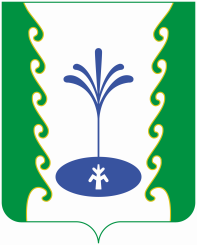 АДМИНИСТРАЦИЯСЕЛЬСКОГО ПОСЕЛЕНИЯСАИТБАБИНСКИЙ СЕЛЬСОВЕТМУНИЦИПАЛЬНОГО РАЙОНА ГАФУРИЙСКИЙ РАЙОНРЕСПУБЛИКИ БАШКОРТОСТАНАДМИНИСТРАЦИЯСЕЛЬСКОГО ПОСЕЛЕНИЯСАИТБАБИНСКИЙ СЕЛЬСОВЕТМУНИЦИПАЛЬНОГО РАЙОНА ГАФУРИЙСКИЙ РАЙОНРЕСПУБЛИКИ БАШКОРТОСТАН?АРАРПОСТАНОВЛЕНИЕ       26 ноябр, 2021 йыл№ 7226 ноября  2021 года